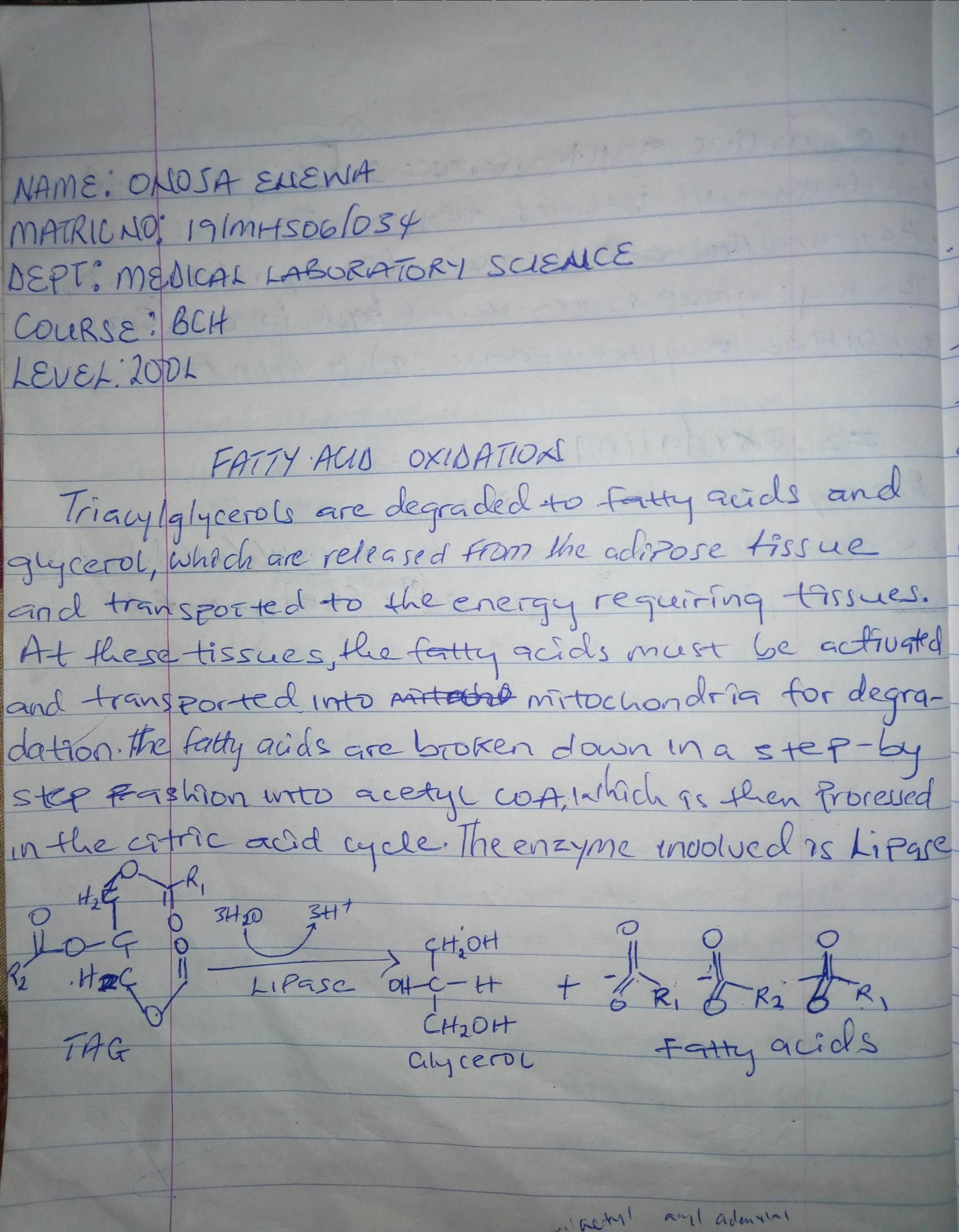 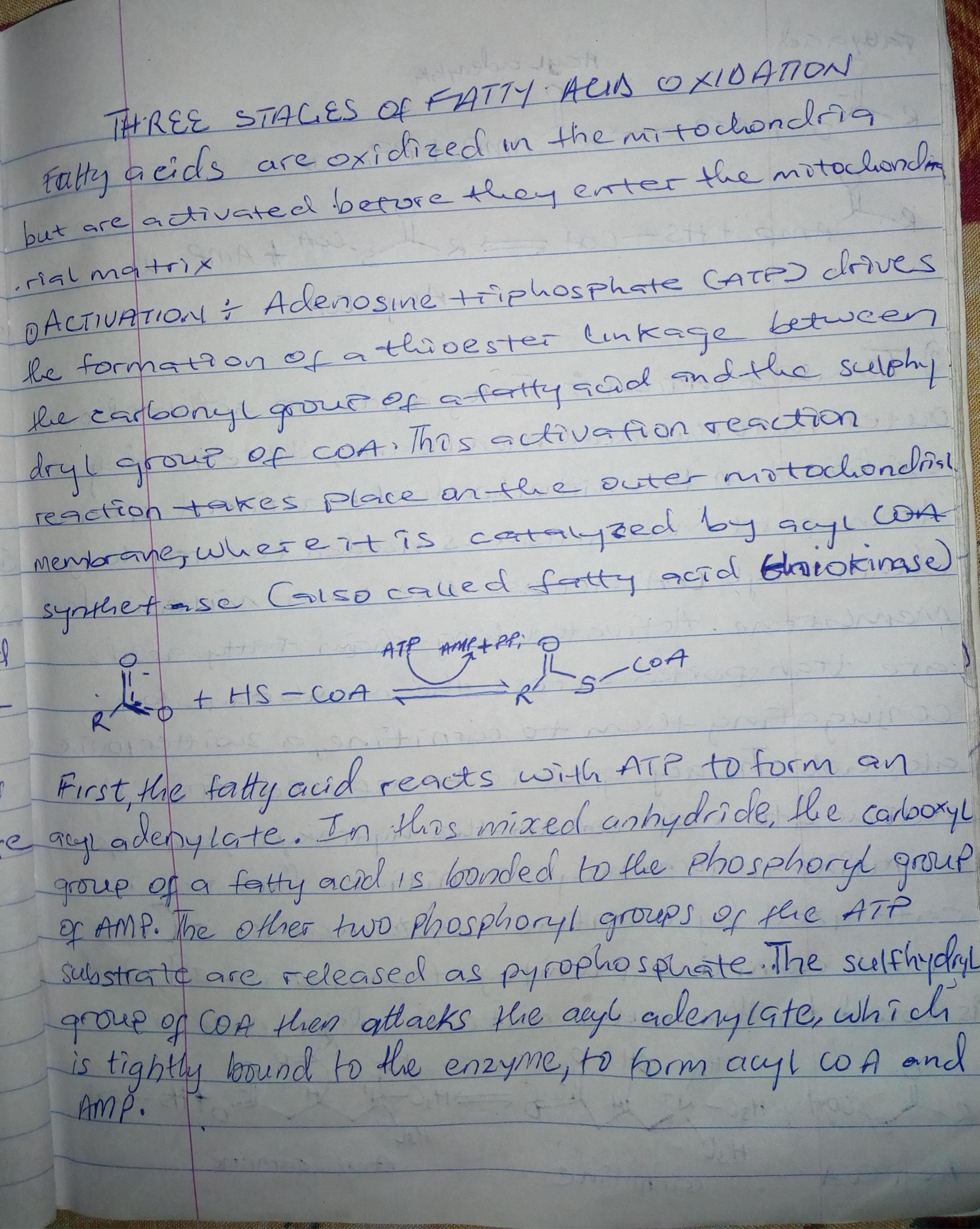 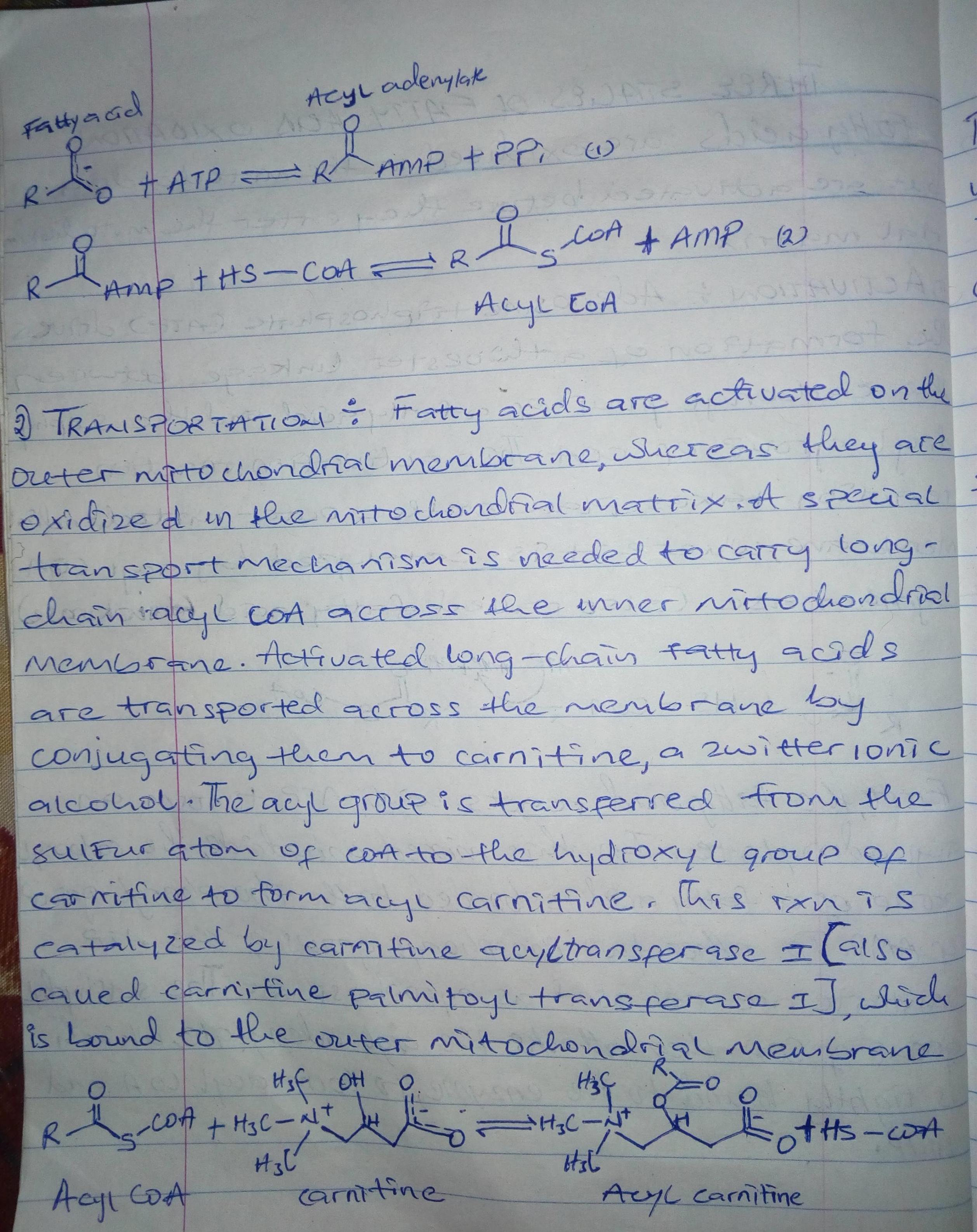 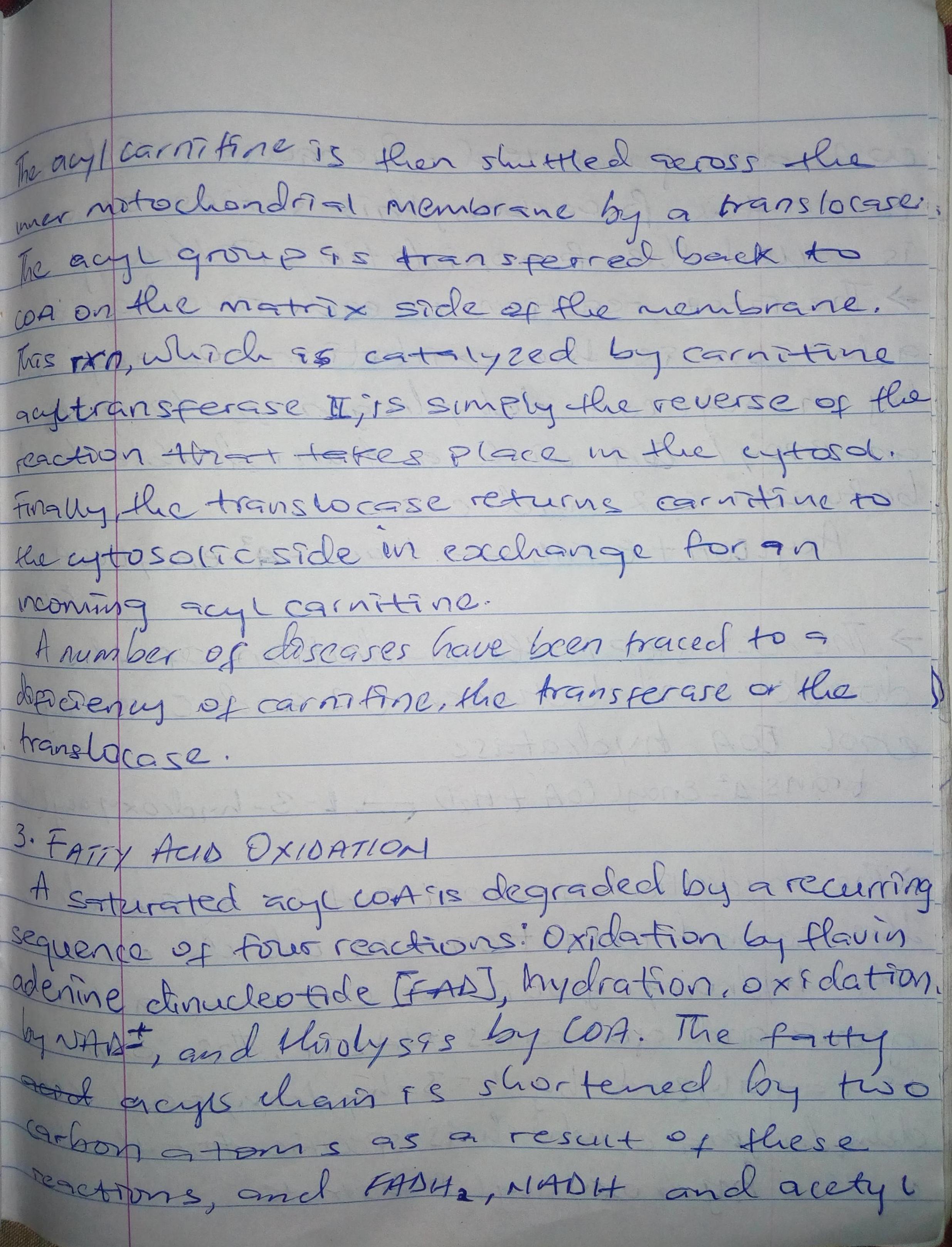 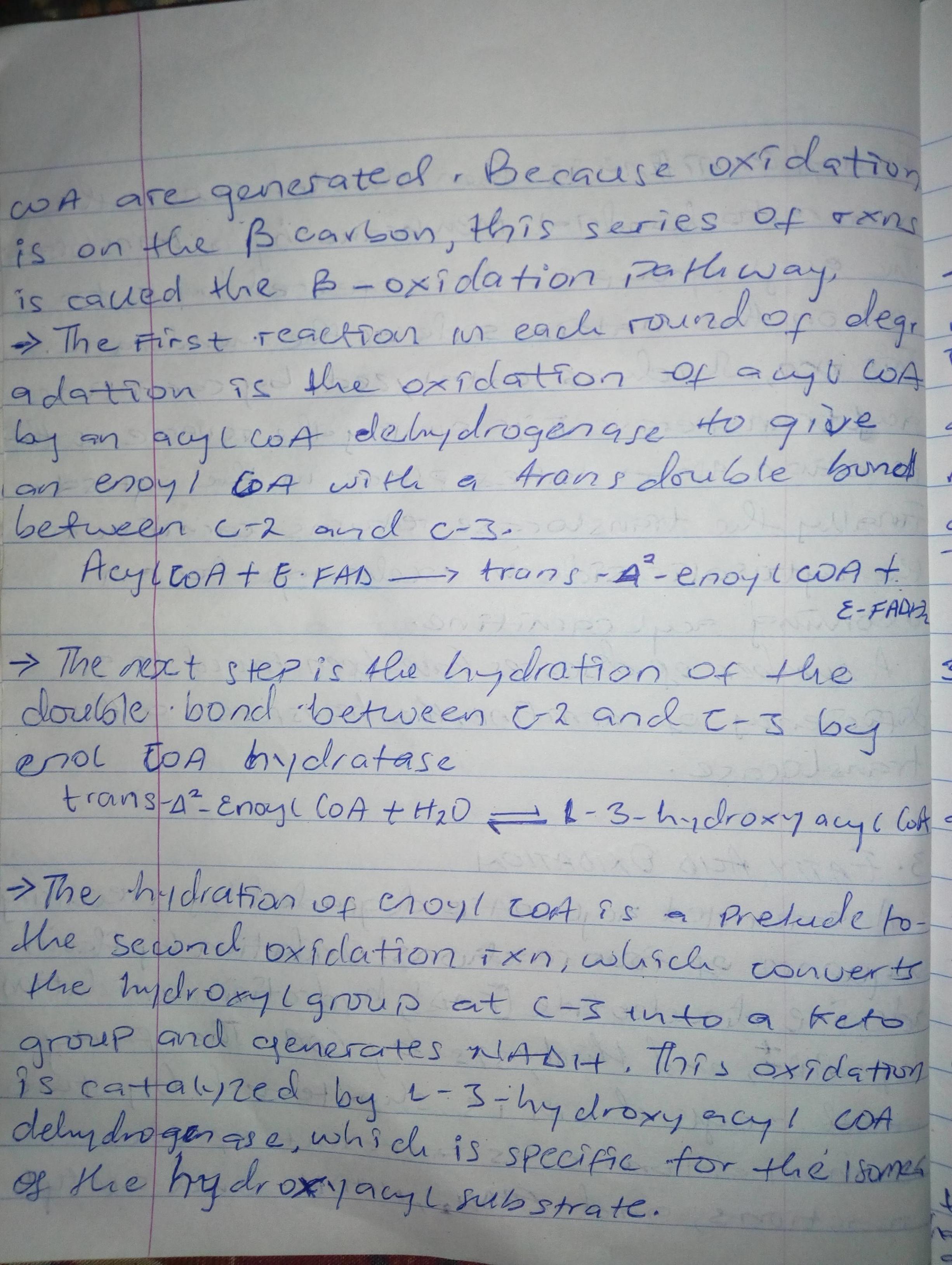 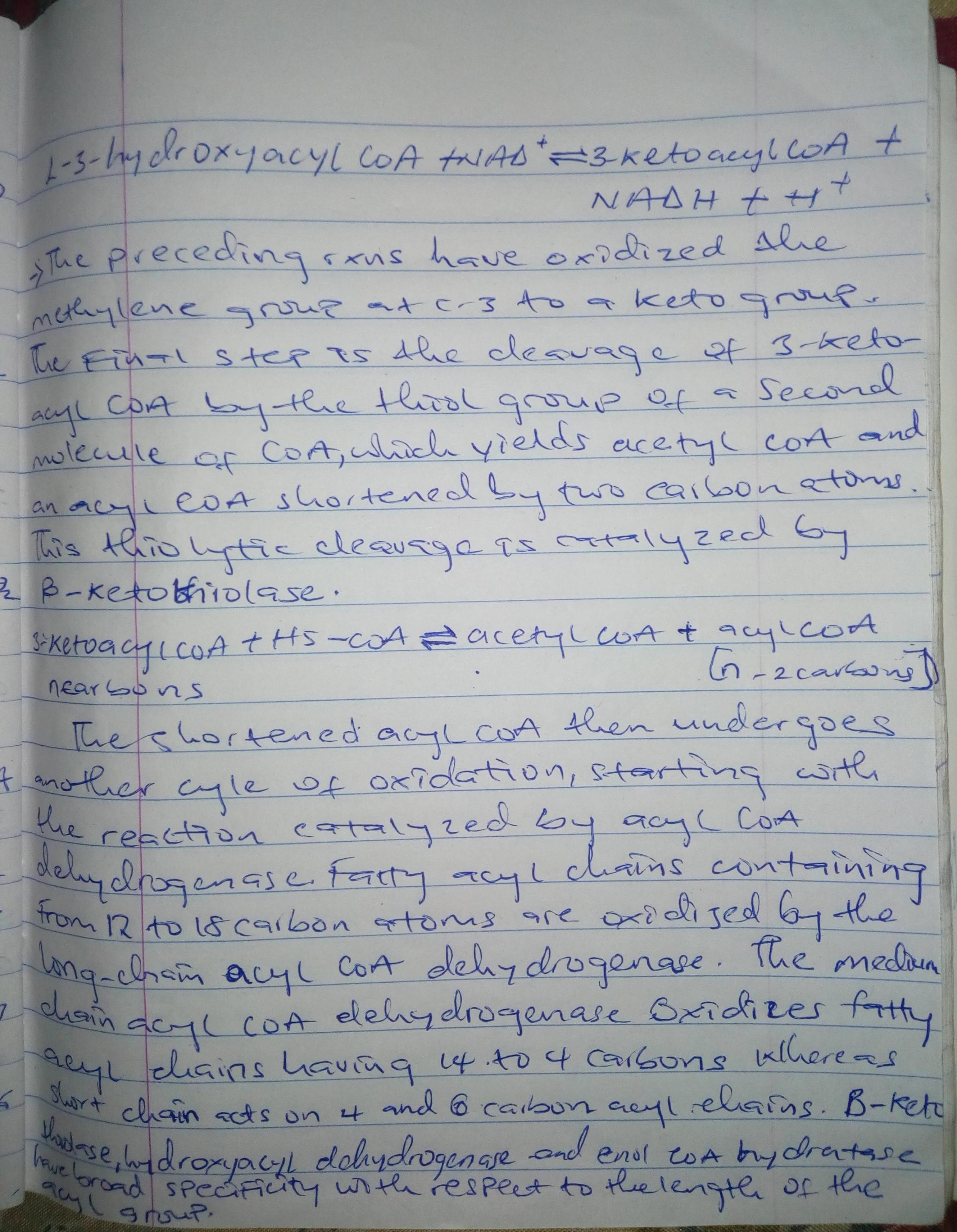 .